Poštovani roditelji učenika 1. do 4. razreda,Svi ste već preko medija upoznati s činjenicom da bi se od 11. svibnja trebale otvoriti škole za učenike razredne nastave.  Učiteljice vaše djece upoznale su Vas s Uputom Hrvatskog zavoda za javno zdravstvo, a ista se nalazi i na web stranici škole,a i njezin sažetak.Moram naglasiti da se iz upute jasno vidi da  je stav HZJZ da djeca ostanu kod kuće i da se  radi samo o iznimnim situacijama te da sva djeca neće moći doći u školu. Epidemiološka situacija još uvijek ne dozvoljava da nastava počne normalno za sve učenike.  Iz Upute se jasno vidi da će nastava biti organizirana samo u iznimnim situacijama za djecu koja moraju ispunjavati uvjete iz Upute , a to su :1.oba roditelja/skrbnika su zaposlena i nemaju mogućnosti zbrinjavanja djeteta dok su na poslu2. dijete nema kroničnih bolesti ( respiratorne, kardiovaskularne, dijabetes, maligne bolesti, imunodeficijencija, veća tjelesna/motorička oštećenja)3.niti jedan od ukućana s kojim dijete boravi ili osobe  s kojima je dijete u svakodnevnom kontaktu nemaju kroničnih bolesti (respiratorne, kardiovaskularne, dijabetes, maligne bolesti, imunodeficijencija, veća tjelesna/motorička oštećenja)4. niti jedan od ukućana s kojim dijete boravi ili osobe  s kojima je dijete u svakodnevnom kontaktu nisu u samoizolaciji ili karanteni i nisu u povećanom riziku zaraze Covidom-195.dijete nema povišenu temperaturu, respiratorne probleme poput kašlja, kratkog daha ili druge simptome poput gripe ili kašlja Ako dijete ispunjava sve gore navedene uvijete i roditelj/skrbnik želi da dijete ide na nastavu, oba roditelja/skrbnika moraju potpisati izjavu da pod materijalnom i krivičnom odgovornošću jamče da su svi navedeni uvjeti ispunjeni da bi dijete moglo pohađati nastavu te da će se dijete u Školi pridržavati svih propisanih epidemioloških mjera propisanih za boravak djece u školi. Roditelj se obvezuje svako jutro mjeriti temperaturu djetetu prije dolaska u školu i voditi evidenciju o istom. U školi se neće organizirati nastava iz Engleskog jezika, Vjeronauka, TZK i  Njemačkog jezika te će se ovi predmeti i dalje poučavati nastavom na daljinu, a učenici će u prosjeku biti na nastavi tri školska sata.Svi ostali učenici nastavit će i dalje nastavu na daljinu prateći nastavu na HRT 3 i prema uputama vaših učiteljica i učitelja. Ukoliko ne bude djece koja udovoljavaju uvjete za povratak na nastavu u školi, nastava se nastavlja odvijati na daljinu. MOLIM SVE RODITELJE/SKRBNIKE ČIJA DJECA ISPUNJAVAJU GORE NAVEDENE UVJETE, DA DO SRIJEDE 6. SVIBNJA 2020. POTPISANE IZJAVE DOSTAVE U ŠKOLU ILI ISTE DOĐU POTPISATI U ŠKOLU,  U VREMENU OD 8,00 DO 10,00 SATI.Ostale informacije o početku nastave u školi dobit ćete do petka  8.svibnja 2020. godine, kada budemo imali informaciju o broju učenika koji će krenuti na nastavu 11. svibnja i potpisane izjave roditelja/skrbnika.ZA SVE NEJASNOĆE I UPITE , JAVITE SE RAVNATELJICI ANIna mobitel BROJ: 091 250 4174U Slavonskom Brodu 2.svibnja 2020. S poštovanjem!                Ravnateljica: Ana Blagović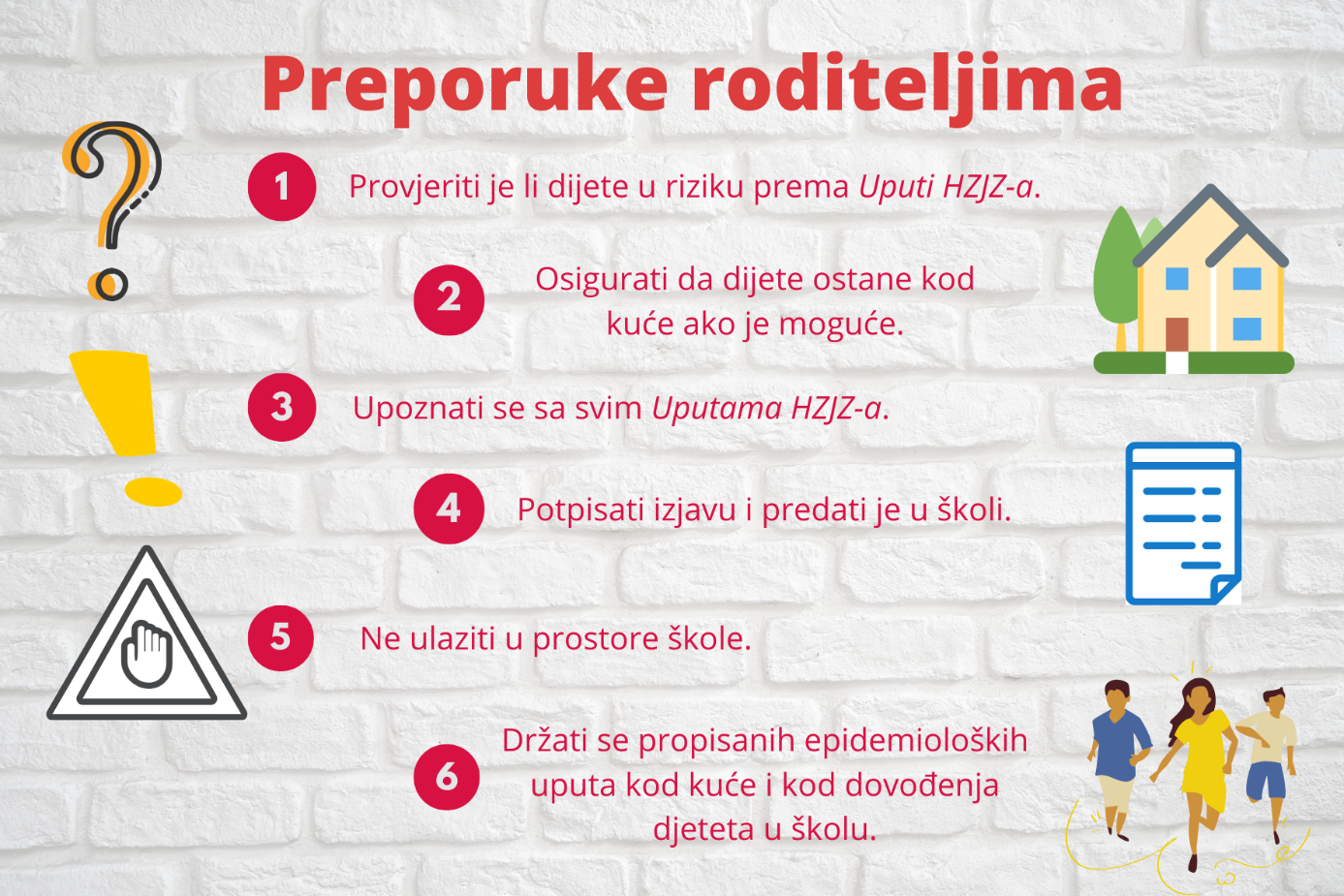 